ВОЗДУШНЫЕ ОТОПИТЕЛИИ ЖИДКОСТНЫЕ ПОДОГРЕВАТЕЛИСАМАРА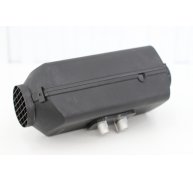 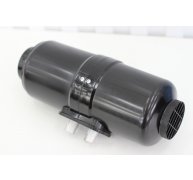         Планар 44ДМ2-24                                                                    Планар 4ДМ2-24        Планар 44ДМ2-12                                                                     Планар 4ДМ2-12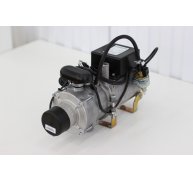 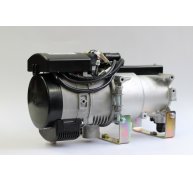  Теплостар 14ТС-10 24                              Теплостар 14ТС-10 24 мини Теплостар 14ТС-10  12                             Теплостар 14ТС-10 12 миниКОСТРОМА  ул.Ю.Смирнова д. 28г     8-(4942) 64-87-60АВТОКЛИМАТВОЗДУШНЫЕ ОТОПИТЕЛИИ ЖИДКОСТНЫЕ ПОДОГРЕВАТЕЛИWEBASTO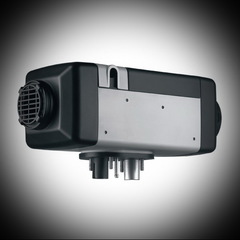 Комплект Webasto Air Top 2000 ST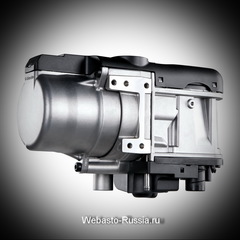 Комплект Webasto Thermo Top EVO 5Добрый день, компания Автоклимат 44 производит продажу, установку и обслуживание систем автономного отопления для автомобилей, котлов фирмы WEBACTO, PLANAR
адрес: Кострома ул. Ю.Смирнова 28г     тел:84942-64-87-60  С Уважением Автоклимат